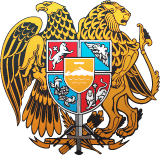 ՀԱՅԱՍՏԱՆԻ ՀԱՆՐԱՊԵՏՈՒԹՅԱՆ ՍՆՆԴԱՄԹԵՐՔԻ ԱՆՎՏԱՆԳՈՒԹՅԱՆ ՏԵՍՉԱԿԱՆ ՄԱՐՄԻՆ  Ո Ր Ո Շ ՈՒ Մ N 1063-Ավարչական տուգանք նշանակելու մասին         18  սեպտեմբերի 2023թ.                                                     			      ք. ԵրևանՀայաստանի Հանրապետության սննդամթերքի անվտանգության տեսչական մարմնի (այսուհետ՝ Տեսչական մարմին) ղեկավար Արմեն Հայրապետյանս, քննելով ՍԻՐ 2014  սահմանափակ պատասխանատվությամբ ընկերության տնօրեն Արփինե Երանոսյանի նկատմամբ հարուցված վարչական վարույթի վերաբերյալ գործը,Պ Ա Ր Զ Ե Ց Ի՝       Տեսչական մարմնի ղեկավարի՝ 2023 թվականի հուլիսի 24-ի N 1624-Ա հրամանի համաձայն՝ ՍԻՐ 2014  սահմանափակ պատասխանատվությամբ ընկերությունում իրականացված ստուգման արդյունքում պարզվել և 2023 թվականի սեպտեմբերի 5-ի վարչական իրավախախտման վերաբերյալ արձանագրությամբ արձանագրվել է այն փաստը, որ տնտեսավարող սուբյեկտի կողմից խախտվել են «Սննդամթերքի անվտանգության մասին» օրենքի  8-րդ հոդվածի 1-ին մասի,  Մաքսային միության հանձնաժողովի 2011 թվականի դեկտեմբերի 9-ի N 880 որոշմամբ հաստատված «Սննդամթերքի անվտանգության մասին» (ՄՄ ՏԿ 021/2011) Մաքսային միության տեխնիկական կանոնակարգի  21-րդ հոդվածի 1-ին կետի պահանջները. այն է՝ 	- 01․01․2023թ․ մինչև 09․06․2023թ․ արտադրվող սննդամթերքը /հայկական լավաշ/ ենթարկված չի եղել համապատասխանության հավաստման /հայտարարագրման/․             - սննդամթերքի արտադրության տեխնոլոգիական գործելակարգը (ռեժիմը) և տեխնոլոգիական գործընթացը չի իրականացվում  տվյալ սննդամթերքի համար արտադրողի հաստատած տեխնոլոգիական հրահանգին համապատասխան, մասնավորապես՝  արտադրվող Հաց մատնաքաշ բարձր տեսակի ալյուրից արտադրատեսակը խոնավություն և թթվայնություն ցուցանիշներով չի համապատասխանել ՀՍՏ 31-2019-ի, իսկ կալորիականության ցուցանիշով արտադրողի կողմից հաստատված թիվ 03563983․287-2023 տեխնոլոգիակական հրահանգի պահանջներին՝ համաձայն ՀԱԲԼԾԿ ՊՈԱԿ-ի 11․08․2023թ․ թիվ 1354 փորձարկման արձանագրության։  Այսպիսով հաստատվել է, որ սույն վարչական գործով առաջացած իրավախախտման համար պատասխանատու է ՍԻՐ 2014  սահմանափակ պատասխանատվությամբ ընկերության տնօրեն Արփինե Երանոսյանը (հասցե՝ ՀՀ, ք․ Երևան, Մարտիկյան փ․, 34 տուն): Արփինե Երանոսյանը վարչական իրավախախտման վերաբերյալ գործի քննության տեղի և ժամի մասին պատշաճ կարգով ծանուցվել է, և գործի քննությանը մասնակցել է վերջինիս լիազորված անձ Ստեփան Ղուկասյանը։Հիմք ընդունելով վերոգրյալը, հաշվի առնելով կատարված իրավախախտման բնույթը, հանրային վտանգավորության աստիճանը, մեղքի աստիճանը, մեղմացնող և ծանրացնող հանգամանքների բացակայությունը և ղեկավարվելով Վարչարարության հիմունքների և վարչական վարույթի մասին օրենքի 57-րդ հոդվածի 2-րդ մասի գ կետով, Վարչական իրավախախտումների վերաբերյալ օրենսգրքի 14-րդ, 32-րդ, 2382-րդ, 279-րդ, 281-րդ հոդվածներով, 188-րդ հոդվածի 1-ին մասով՝Ո Ր Ո Շ Ե Ց Ի՝ՍԻՐ 2014  սահմանափակ պատասխանատվությամբ ընկերության տնօրեն Արփինե Երանոսյանի նկատմամբ՝ Վարչական իրավախախտումների վերաբերյալ օրենսգրքի 188-րդ հոդվածի 1-ին մասով սահմանված իրավախախտման կատարման համար նշանակել տուգանք սահմանված նվազագույն աշխատավարձի հարյուրհիսնապատիկի չափով՝ 150.000 (հարյուր հիսուն հազար) ՀՀ դրամ։Տուգանքը վճարել թիվ 900005242822 գանձապետական հաշվին և վճարումն ապացուցող բանկային անդորրագրի պատճենը սեղմ ժամկետում ներկայացնել Տեսչական մարմին:Վարչական իրավախախտումների վերաբերյալ օրենսգրքի 305-րդ հոդվածի համաձայն՝ խախտողի կողմից տուգանքը պետք է վճարվի տուգանք նշանակելու մասին որոշումը նրան հանձնելու օրվանից ոչ ուշ, քան տասնհինգ օրվա ընթացքում, իսկ այդ որոշումը գանգատարկելու կամ բողոքարկելու դեպքում` գանգատը կամ բողոքն առանց բավարարման թողնելու մասին ծանուցման օրվանից ոչ ուշ, քան տասնհինգ օրվա ընթացքում:Վարչարարության հիմունքների և վարչական վարույթի մասին օրենքի 88-րդ հոդվածի համաձայն՝ դրամական պահանջներն ենթակա են կատարման անբողոքարկելի վարչական ակտերի հիման վրա` «Դատական ակտերի հարկադիր կատարման մասին» օրենքով սահմանված կարգով:Սույն որոշումը կարող է բողոքարկվել վարչական ակտն ընդունած վարչական մարմին կամ դատական կարգով Վարչարարության հիմունքների և վարչական վարույթի մասին օրենքի 71-րդ հոդվածի 1-ին մասի ա կետով սահմանված ժամկետում (երկու ամսվա ընթացքում:ԱՐՄԵՆ  ՀԱՅՐԱՊԵՏՅԱՆ Կ.Տ.Կատ.` Իրավական աջակցության և փաստաթղթաշրջանառության վարչություն /Մ․ Հայրապետյան/Հեռ.` 015 40 40 40 189Էլ. փոստ՝ snund@ssfs.am